Plot the following points on the grid and label them with the letter. Join the letters alphabetically with straight lines.One is done for you.A = (4,2)			F = (9,8)			K = (6.5,4)B = (3,4)			G = (7,8)			L = (6,2)C = (4,6)			H = (6,6)			M = (5,0)D = (5,8)			I = (7,5)			N = (5,2)E = (7,9)			J = (6,5)			O = (4,0)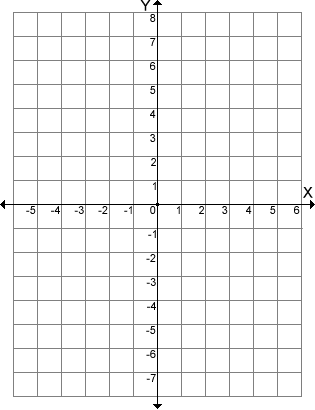 Plot the following points on the grid and label them with the letter.  Join the letters alphabetically with straight lines.A = (-4,-5)			F = (4,5)			K = (2,-2)B = (-5,-2)			G = (2,5)			L = (0,-5)C = (-3,3)			H = (0,3)			M = (-1,-8)D = (-2,5)			I = (2,1)			N = (-2,-5)E = (2,7)			J = (0,1)			O = (-3,-8)Draw your own picture then write the coordinates of each point below.  Don’t forget to label your points with the correct letter on the grid.